附件：清廉郴州建设宣传参考标语一、清廉郴州logo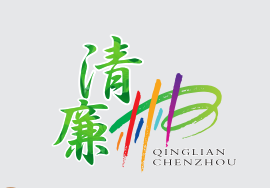 一、综合类1.处事公平平似水，为官廉洁洁如冰。2.权力公开透明，施政廉洁高效。3热情服务是本份，生冷横硬要不得。4.公生明、廉生威。5.为民、务实、勤奋、清廉。6.行政为公莫怕吃亏，为民造福莫怕吃苦。7.树正气一心为民，讲纪律令行禁止。8.为政重在廉，做人重在诚，说话重在信，办事重在实。9.红灯不能闯，红包不能收。10.树清廉风气人人争先，创清廉窗口个个一流。11.勿以恶小而为之，勿以善小而不为。12.贪一分钱财，失一分民心。13.开展阳光服务，建设清廉窗口。14.以廉为荣，以贪为耻，以勤为标，以惰为戒。15.敬廉崇俭，反腐治奢。16.顶不住今天的诱惑，将失去明天的幸福。17.勤以为民，廉以养德；淡以明志，俭以修身。18.自警、自省、自重、自律。19.歪风不止，正气难树；正气不树，事业难成20.防微杜渐，警钟长鸣；廉洁自律，党性长存。21.常修为政之德，常思贪欲之害，常怀律己之心。22.一身正气敢碰硬，两袖清风不染尘。23.心贪心必黑，心廉心自在。24.为官者必先为德，从政者必定从民。25.识时务清廉政务，通人情不徇私情。26.妻贤夫祸少，官廉民益多。27.宁可清贫自乐，不可浊富多忧。28.莫怨清廉淡滋味，应愁贪婪铁窗泪。29.廉如清风常拂面，贪似毒药蚀灵魂。30.廉洁吃亏一阵子，自律安全一辈子。31.官多一分廉，民增一分福。32.反腐莫论事大小，倡廉不在位高低。33.法到严时生廉政，官到清时更爱民。34.大节不可失，小节不可纵。35.病从口入，腐从贪起。36.一人廉洁全家光荣，一家廉洁三代有幸。37.廉不言贫，勤不道苦。38.国以法为准，家以廉为安。39.智者不惑，勇者不惧，勤者不贫，廉者不腐。40.水清不纳污垢，廉政不迷财色。41.上廉，下廉，上下齐廉；年廉，月廉，为官清廉。42.廉政源于一点一滴，廉洁始于一言一行。43.今天腐败的钞票=明日法庭的传票。44.大事小事秉公办事，大节小节廉字为节。45.人情往来并非“情”，身陷图圄方知“阱”。46.可悲来自贪得无厌，幸福来自知足惜福。47.一次受贿，一生遗憾；一时糊涂，一家耻辱。48.一身正气，两袖清风，幸福之家，四季安康。49.一颗平常心，一股为民劲，一身清廉气。50.身体健康是个宝，腐败不廉要变草。51.清清白白，不贪不占；堂堂正正，不攀不奢。52.廉洁自律爱生命，放纵欲望毁终生。53.送钱送物害他人，收钱收物路不正。54.官以廉为荣，人以正为贵；树以直为材，人明理为德。55.廉洁一生是大事，时时提醒不能松。三、企业类1.建设清廉企业，助推清廉郴州。2.政治生态清朗，党风企风清正，政商关系亲清，从业行为清廉，营商环境清明。3树清廉风气，创一流企业。4.强根铸魂抓党建，凝心聚力促发展。5.弘扬国企精神，建设清廉文化。6.大兴企业清廉建设，促进企业全面发展。7.工程比质量，企业比诚信，干部比清廉。8.企业要发展，清廉要先行。9.坚守清廉品行，追求精品工程。10.优质高效抓发展，勤廉双馨扬清风。11.加强清廉建设，树立国企形象。12.创企业廉洁从业新风，树干部清廉自律形象。13.加强清廉企业建设，大兴求真务实之风。14.打造清廉示范单元，争做清廉国企标杆。15.夯实廉政根基，打造国企样本，创建清廉国企。16.推进崇廉倡廉，打造廉洁品牌。17.推进清廉企业建设，营造清净清新的政治生态。18.推进清廉企业建设，厚植党的执政基础。19.推进清廉企业建设，形成崇廉尚廉的良好氛围。20.弘扬清廉文化，推进诚信经营。